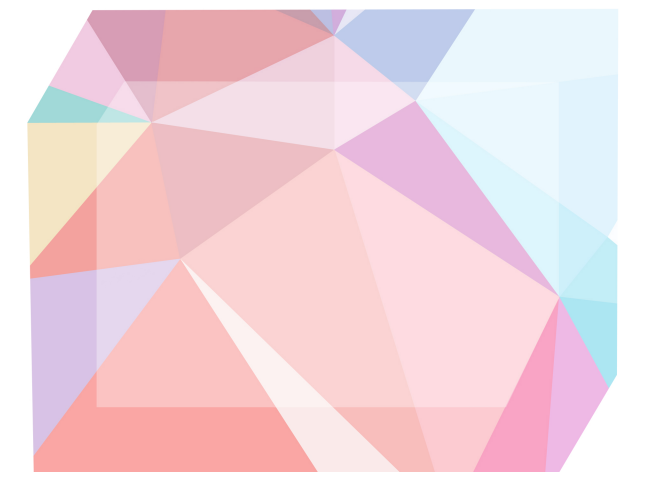 Ieteikumiiekšējo normatīvo aktu izstrādei sociālo pakalpojumu sniedzējiem,kas strādā ar bērniemPasūtītājs: Labklājības ministrija Izpildītājs: Bāreņu biedrība Saules bērniRīga, 2022Satura rādītājsIevadsIeteikumi iekšējo normatīvo aktu (turpmāk – INA) izstrādei sociālo pakalpojumu sniedzējiem, kas strādā ar bērniem (turpmāk – Institūcijas), izstrādāti 2022.gada decembrī saskaņā ar Rekomendācijām un vadlīnijām sociālo pakalpojumu sniedzējiem, kas strādā ar bērniem (turpmāk – Rekomendācijas), ar mērķi veicināt vienotu izpratni par darba organizāciju un kvalitatīvu sociālo pakalpojumu sniegšanas procesu. Šobrīd Institūciju darbībā ir sastopamas divas galvenās problēmas INA izstrādē:nevalstiskām organizācijām (turpmāk – NVO) vai komersantiem, kuriem ir mazskaitlīga darbinieku komanda un neliela administratīvā kapacitāte, nereti ir problēmas veidot INA, jo trūkst zināšanu par ārējo normatīvo aktu ietvaru un izpratnes par šo dokumentu būtību;savukārt lielās Institūcijās ar plašu struktūru, jo īpaši iestādēs, nereti mēdz būt juridiski profesionāli veidota dokumentācija, kas pēc būtības ir neizprotama nodarbinātajiem un klientiem, kā rezultātā sociālo pakalpojumu atbilstības un kvalitātes prasības tiek ievērotas formāli. Lai novērstu abas norādītās problēmas un uzlabotu Institūciju sniegto sociālo pakalpojumu atbilstību ārējiem normatīvajiem aktiem un kvalitātes prasībām, sniegti piemēri INA izstrādei, akcentējot nepieciešamību INA izstrādē:balstīties uz reālo situāciju un vajadzībām konkrētajā Institūcijā;INA veidot pēc vienotas struktūras;INA lietot universāla informācijas dizaina principus: skaidra, vienkārša un loģiski strukturēta informācija.Rekomendācijās sniegts pārskats par visām prasībām, kas attiecināmas uz pakalpojumu sniedzējiem, kas strādā ar bērniem. Prasības grupētas pa 22 tēmām, to skaitā septiņās jomās obligāti jāizstrādā INA: (1) Darba kārtība; (2) Darba aizsardzības kārtība; (3) Datu aizsardzības kārtība; (4) Ugunsdrošības instrukcija; (5) Rīcības kārtība ārkārtas situācijās; (6) Klientu izolēšanas kārtība (Institūcijām, kas sniedz sociālos pakalpojumus ar izmitināšanu) un (7) Kārtība, kādā iestāde nodrošina epidemioloģisko drošību. INA izstrāde ir noteikta kā obligāta saskaņā ar MK 238; MK 338 un MK 385. Skat. Tabula 1 Pārskats par prasībām, kurās obligāta INA  izstrāde un kurās - rekomendējama.INA izstrādājami, nedublējot ārējo normatīvo aktu prasības, bet norādot, kādā veidā tās izpildāmas praktiski konkrētajā Institūcijā. Ārējo normatīvo aktu prasības attiecībā uz (1) Pirmās palīdzības nodrošināšanu; (2) Veselības aprūpes kārtību; (3) Ētikas principiem; (4) Starpinstitucionālās sadarbības kārtību un (5) Kvalitātes vadību nenosaka obligātu INA izstrādi. Tomēr ārējo normatīvo aktu prasību ievērošana šajās piecās jomās ir ļoti būtiska kvalitatīva sociālā pakalpojuma nodrošināšanai, tāpēc rekomendējams izstrādāt iekšējo sistēmu, kādā tiek nodrošināta šo prasību izpilde praksē, konkrētajā Institūcijā. Pēc Institūcijas izvēles šī sistēma var būt skaidrota arī metodiskā materiālā, organizatoriskas vai izglītojošas sanāksmes prezentācijā, infografikā u. tml. Tabula 1 Pārskats par prasībām, kurās obligāta INA  izstrāde un kurās - rekomendējamaINA izstrādē jāievēro galvenie noformējuma principi: saskaņā ar Valsts valodas likuma  8.pantu INA jāizstrādā latviešu valodā; saskaņā ar Dokumentu juridiskā spēka likuma 4. pantu INA obligātie rekvizīti ir:dokumenta autors (Institūcija); izdošanas datums; paraksttiesīgās personas paraksts;un citi rekvizīti tiesību aktos noteiktajos gadījumos. Piemēram, iestādēs –  saskaņā ar augstāku iestāžu vai amatpersonu izdotiem INA, bet privātpersonām saskaņā ar to statūtiem.INA var tikt izstrādāti elektronisko dokumentu veidā. Saskaņā ar Elektronisko dokumentu likuma 3.panta otro daļu elektroniskais dokuments uzskatāms par pašrocīgi parakstītu, ja tam ir drošs elektroniskais paraksts. Lai nodrošinātu, ka INA tiek izstrādāti juridiski tehniski pareizi, ieteicams ievērot  Tieslietu ministrijas Vadlīnijas INA izstrādei un Dokumentu izstrādāšanas un noformēšanas vadlīnijas, https://www.tm.gov.lv/lv/metodiskie-ieteikumi. INA saturu ieteicams veidot pēc vienotas struktūras, lai veicinātu to uztveramību un skaidrību, ietverot šādus jautājumus: atbildīgais vai atbildīgie (par prasību ievērošanu, procesu organizēšanu, uzraudzību);veicamie uzdevumi;uzdevumu veikšanas regularitāte;citu pušu iesaiste – nodarbināto, klientu, nozares iestāžu iesaiste.Visos gadījumos, kad nav norādīts vai ar rīkojumu noteikts atbildīgais darbinieks, par INA ieviešanu ir atbildīgs Institūcijas vadītājs. Labā prakse Institūcijās ir veikt INA izstrādi sekojošos soļos:apkopot informāciju;izstrādāt INA projektu;kopā ar iesaistītajiem nodarbinātajiem pārskatīt INA projektu;apstiprināt INA;ieviest INA. Tālāk šī dokumenta nodaļās sniegti: 1. – informācijas avoti, kas jāņem vērā, izstrādājot konkrēto INA, un 2. – INA satura projekts jeb piemērs. Sekojošos soļus – 3.,4.,5. pārskatīt INA projektu ar nodarbinātajiem, apstiprināt un ieviest INA, Institūcijas ievieš patstāvīgi.Darba kārtībaMK 338 2.punkta apakšpunktos noteikts, ka Sociālo pakalpojumu sniedzējs nodarbina personas ar atbilstošu izglītību, pamatojoties uz darba līgumu vai uzņēmuma līgumu. Nepieciešamo darbinieku skaitu nosaka Institūcijas vadītājs vai augstāka institūcija, pamatojoties uz sociālo pakalpojumu sniedzēja institūcijas vadītāja priekšlikumu. Darba devējs nodrošina vienmērīgu un racionālu darba uzdevumu sadali starp nodarbinātajiem un ir izstrādājis un apstiprinājis darba kārtības un drošības noteikumus, kuros norādītas nodarbināto tiesības, pienākumi, atbildība un citas būtiskas normas, kas jāievēro sociālo pakalpojumu sniegšanas laikā, kā arī nodrošina nodarbinātajiem iespēju iepazīties ar šiem noteikumiem. Informācijas avoti Darba kārtības noteikumu izstrādeiDarba likums, https://likumi.lv/ta/id/26019-darba-likumsDarba kārtības noteikumu piemērs Institūcijas ___________  Darba kārtības noteikumidarba laika sākums un beigas, pārtraukumi darbā, kā arī darba nedēļas ilgums:apraksta darba laika grafiku saskaņā ar Darba likuma 7.sadaļu, atbilstoši Institūcijas situācijai.darba laika organizācija Institūcijā:apraksta darba laika organizāciju (nakts darbs, maiņu darbs, summētais darba laiks) saskaņā ar Darba likuma 6.sadaļas 32.nodaļu, atbilstoši Institūcijas situācijai.darba samaksas izmaksas laiks, vieta un veids:apraksta darba samaksas jautājumus saskaņā ar Darba likuma 3.sadaļu, atbilstoši Institūcijas situācijai.atvaļinājumu piešķiršanas vispārējo kārtība:apraksta atvaļinājuma piešķiršanas jautājumus saskaņā ar Darba likuma 7.sadaļas 35.nodaļu, atbilstoši Institūcijas situācijai.darba aizsardzības organizācija Institūcijā:iekļauj kā sadaļu Darba kārtības noteikumos vai veido atsevišķu Darba aizsardzības kārtību saskaņā ar Darba aizsardzības likumu, atbilstoši Institūcijas situācijai.nodarbināto uzvedības noteikumi un citi noteikumi, kas attiecas uz darba kārtību Institūcijā:apraksta nodarbināto uzvedības jautājumus darba vietā saskaņā ar Sociālā pakalpojuma aprakstu un Ētikas kodeksu. atbildīgā persona par iekšējās darba kārtības izstrādi un uzraudzību:Darba devējs nosaka atbildīgo personu par iekšējās darba kārtības izstrādi un uzraudzību (turpmāk – Atbildīgais).Atbildīgā uzdevumi un regularitāte: apraksta kārtību, kādā Atbildīgais, konsultējoties ar nodarbināto pārstāvjiem, izstrādā Darba kārtības noteikumus vai to grozījumus, tajā skaitā, kādos gadījumos tiek izstrādāti grozījumi, kā tiek iesaistīti nodarbinātie;apraksta kārtību, kādā Atbildīgais iepazīstina nodarbinātos ar Darba kārtības noteikumiem vai to grozījumiem, tajā skaitā, kur Institūcijas dokumentācijā nodarbinātie parakstās, ka ir iepazinušies ar Darba kārtības noteikumiem vai to grozījumiem un kur Darba kārtības noteikumu teksts pieejams ikvienam nodarbinātajam;apraksta kārtību, kādā Atbildīgais uzrauga vienmērīgu un racionālu darba uzdevumu sadali starp nodarbinātajiem (piemēram, veic nodarbināto aptaujas, t.sk. anonīmas, kā arī organizē sapulces, darba grupas, lai nodrošinātu, ka darba kārtība ir efektīva un piemērota optimālai darba sadalei un pārdalei);apraksta kārtību, kādā Atbildīgais nodrošina iespēju nodarbinātajiem ziņot par iespējamiem Darba kārtības noteikumu pārkāpumiem, informēt par nepieciešamajiem grozījumiem Darba kārtības noteikumos u. tml.Darba aizsardzība Saskaņā ar Darba aizsardzības likumu (turpmāk – DAL), darba aizsardzība ir nodarbināto drošība un veselības aizsardzība darbā un darba devēja atbildība ir nodrošināt nodarbinātajiem ikvienā darba vietā drošus un veselībai nekaitīgus darba apstākļus.Tādejādi darba aizsardzības jomas normatīvais regulējums nosaka, ka ikvienā Institūcijā ir jābūt izveidotai darba aizsardzības sistēmai, kas ietver atbildīgā par darba aizsardzību noteikšanu, darba vides iekšējo uzraudzību, t.sk., darba vides risku novērtēšanu un preventīvo pasākumu noteikšanu, kā arī konsultēšanos ar nodarbinātajiem.  Darba devējs nosaka atbildīgo personu, kas veic darba aizsardzības speciālista pienākumus vai ir kontaktpersona sadarbībai ar kompetento institūciju vai kompetento speciālistu, ja darba aizsardzības pakalpojums tiek pirkts kā ārpakalpojums. Prasības atbildīgās personas noteikšanai atkarībā no Institūcijā nodarbināto skaita un tā, vai sociālais pakalpojums ietver izmitināšanu, skat. DAL 9.pantā un MK 99. Piemēram, ja Institūcijā, kas sniedz sociālās aprūpes pakalpojumus ar izmitināšanu, ir vairāk par 10 nodarbinātajiem, darba aizsardzības sistēmas izveidē nepieciešams iesaistīt kompetentu institūciju risku izvērtēšanai vai nodarbināt darba aizsardzības speciālistu ar augstāko izglītību darba aizsardzībā. Darba vides riska novērtēšana ir jāveic vismaz vienu reizi gadā un ņemot vērā MK 660 noteiktās prasības. Jāatzīmē, ka darbs sociālajā jomā vienmēr saistīts ar psihoemocionāliem riskiem, kas bieži vien var rezultēties ar izdegšanu darbā. Papildus jāizceļ arī vardarbības risks no bērniem/klientiem, īpaši, ja mērķa grupa ir bērni, kas cietuši no vardarbības un/ vai palikuši bez vecāku gādības. Turklāt psihoemocionālās spriedzes rezultātā vardarbības risks var būt abpusējs, gan no klientiem un no kolēģiem, gan arī pats nodarbinātais var būt kā agresors (varmāka) pret klientiem/bērniem/kolēģiem. Atbilstoši konstatētajiem riskiem darba devēja pienākums ir veikt pasākumus risku novēršanai vai samazināšanai līdz minimumam (sagatavot preventīvo pasākumu plānu). Turklāt konsultēšanās ar nodarbinātajiem jau risku novērtēšanās laikā un plāna izstrādes laikā palīdzēs gan pilnvērtīgi novērtēt riskus, gan arī pielāgot precīzākos preventīvos pasākumus.  MK 338 nosaka speciālistus, kuri nodarbināmi Institūcijās,  t.sk. ilgstošas sociālās aprūpes un sociālās rehabilitācijas institūcijās, institūcijās, kas sniedz sociālās rehabilitācijas pakalpojumus no prettiesiskām darbībām cietušiem bērniem utt. Institūcija šos speciālistus var iesaistīt darba aizsardzības preventīvo pasākumu īstenošanā, jo viņi izprot mērķa grupas vajadzības, darba procesu, riskus un iespējas tos novērst, realizējot tādus pasākumus kā supervīzijas un kovīzijas nodarbinātajiem. Tāpat būtiski ir paredzēt (iekļaut Darba aizsardzības kārtībā vai citos INA) kārtību, kādā nodarbinātais var ziņot par vardarbības situācijām, un paredzēt konsultācijas vardarbības riska novēršanai, iespējams izstrādājot individuālu plānu nodarbinātajam. Saskaņā ar DAL 4.pantu un MK 749 darba devējs (noteiktā atbildīgā persona) veic nodarbināto instruktāžu un apmācību darba aizsardzības jomā. Atbilstoši veiktajai darba vides risku novērtēšanai, darba devējs nosaka nodarbinātos, kuri pakļauti kaitīgajiem darba vides faktoriem un īpašajiem apstākļiem un nosūta uz obligāto veselības pārbaudi saskaņā ar MK 219.  Obligātā veselības pārbaude veicama pirms darba tiesisko attiecību uzsākšanas, kā arī periodiski. Pārbaudes laikā arodslimību ārsts nosaka personas veselības stāvokļa atbilstību veicamajam darbam un iesaka pasākumus darba vides uzlabošanai. Svarīgi darba vides risku novērtēšanas laikā ir izvērtēt īpaša riska iespējamību atsevišķiem nodarbinātajiem. Tāpat arī darba devēja pienākums ir nodrošināt nodarbinātos ar individuāliem aizsardzības līdzekļiem saskaņā ar MK 372. Informācijas avoti Darba aizsardzības kārtības izstrādeiDAL, https://likumi.lv/ta/id/26020-darba-aizsardzibas-likumsMK 99 – Ministru kabineta 08.02.2005 noteikumi Nr.99 “Noteikumi par komercdarbības veidiem, kuros darba devējs iesaista kompetentu institūciju”, https://likumi.lv/ta/id/101364-noteikumi-par-komercdarbibas-veidiem-kuros-darba-devejs-iesaista-kompetentu-instituciju MK 219 – Ministru kabineta 10.03.2009 noteikumi Nr.219 “Kārtība, kādā veicama obligātā veselības pārbaude”, https://likumi.lv/ta/id/189070-kartiba-kada-veicama-obligata-veselibas-parbaude   MK 343 – Ministru kabineta Ministru kabineta 06.08.2002 noteikumi Nr.343 “Darba aizsardzības prasības, strādājot ar displeju”, https://likumi.lv/ta/id/65157-darba-aizsardzibas-prasibas-stradajot-ar-displeju MK 359 – Ministru kabineta 28.04.2009 noteikumi Nr.359 “Darba aizsardzības prasības darba vietās”, https://likumi.lv/ta/id/191430-darba-aizsardzibas-prasibas-darba-vietas  MK 372 – Ministru kabineta 20.08.2002 noteikumi Nr.372 “Darba aizsardzības prasības, lietojot individuālos aizsardzības līdzekļus”, https://likumi.lv/ta/id/65619-darba-aizsardzibas-prasibas-lietojot-individualos-aizsardzibas-lidzeklus MK 660 – Ministru kabineta 02.10.2007 noteikumi Nr.660 “Darba vides iekšējās uzraudzības veikšanas kārtība”, https://likumi.lv/ta/id/164271-darba-vides-ieksejas-uzraudzibas-veiksanas-kartiba MK 749 – Ministru kabineta 10.08.2010 noteikumi Nr.749 “Apmācības kārtība darba aizsardzības jautājumos”, https://likumi.lv/ta/id/214922-apmacibas-kartiba-darba-aizsardzibas-jautajumos MK 950 – Ministru kabineta 25.08.2009 noteikumi Nr.950 “Nelaimes gadījumu darbā izmeklēšanas un uzskaites kārtība”, https://likumi.lv/ta/id/196653-nelaimes-gadijumu-darba-izmeklesanas-un-uzskaites-kartibaLatvijas Brīvo arodbiedrību savienība, Darba tiesības un darba aizsardzība. Kas jāzina topošajam darbiniekam, https://arodbiedribas.lv/wp-content/uploads/2019/11/gatavs_lbas_rokasgramata_30082017.pdf Eiropas Darba drošības un veselības aizsardzības aģentūra, https://osha.europa.eu/lv/themes/psychosocial-risks-and-stress Materiāli Valsts darba inspekcijas un Rīgas Stradiņa universitātes Darba drošības un vides veselības institūta uzturētā tīmekļvietnē “Strādā vesels”, http://stradavesels.lv/materiali/ Darba aizsardzības prasības veselības un sociālās aprūpes iestādēs, http://stradavesels.lv/Uploads/2014/07/16/110_2012_Brosura_Veselibas_aprupe.pdf Darba aizsardzības prakses standarts veselības un sociālās aprūpes iestādēs, http://stradavesels.lv/Uploads/2014/03/11/57_2011_Prakses_standarts_veselibas_aprupe.pdf Darba aizsardzības kārtības piemērs Institūcijas ___________  Darba aizsardzības kārtība atbildīgā persona par darba aizsardzības kārtības uzraudzību:darba devējs nosaka atbildīgo personu par darba aizsardzības kārtību (turpmāk – Atbildīgais).Institūcijas darba vides risku novērtējuma un darba aizsardzības pasākumu plāna izstrāde:apraksta vispārēju pienākumu Atbildīgajam veikt darba risku novērtēšanu un plānot darba aizsardzības pasākumus risku novēršanai, nodarbināto iesaisti un pienākumus attiecībā uz darba aizsardzības prasību ievērošanu uzņēmumā.Ievadapmācības un instruktāžas organizācija:apraksta vispārēju kārtību, kādā nodarbinātie saņem ievadapmācību un instruktāžu (atbildīgos, organizāciju, zināšanu pārbaudi, lai pārliecinātos par to, ka nodarbinātais ir sapratis darba aizsardzības ievadapmācību un instruktāžu, un nepieciešamo dokumentāciju nodarbinātā apliecinājumam par iepazīšanos ar instrukcijām un saņemto ievadapmācību, instrukciju un citu darba aizsardzības informatīvo materiālu pieejamību darba gaitā (vieta, vietne)).Obligāto veselības pārbaužu organizēšana:apraksta kārtību, kādā nodarbinātie veic obligātās veselības pārbaudes (Institūcijā, tās līgumorganizācijā vai pēc nodarbinātā izvēles, attiecīgs darba devēja rīkojums, obligātās veselības pārbaudes kartes izsniegšana nodarbinātajam un iesniegšana darba devējam, kārtība, kādā veidā sedz izdevumus par  obligātās veselības pārbaudēm (pirmreizējām un periodiskām) un kā darba devējs sedz izdevumus nodarbinātajiem par speciālu medicīniski optisku redzes korekcijas līdzekļu (briļļu) iegādi, ja tiek veikts darbs ar displeja ierīcēm vai arī tā ir darba devēja iniciatīva un atbalsts nodarbinātajiem). Nodarbināto ziņojumu sniegšanas un fiksēšanas kārtība:apraksta kārtību, kādā nodarbinātie ziņo par jebkuriem darba vides riskiem, kas rada vai var radīt risku personu drošībai un veselībai, par nelaimes gadījumiem darba vietā, arī par darba organizācijas trūkumiem Institūcijas darba aizsardzības sistēmā (kam ziņo - darba devējam, tiešajam darba vadītājam vai darba aizsardzības speciālistam; kā un kur Institūcijas dokumentācijā tiek fiksēti šādi ziņojumi).  Datu un privātuma aizsardzībaPersonas dati ir dažāda informācija, kuru apkopojot var identificēt konkrētu personu.Institūcija ir atbildīga par datu apstrādes pamatprincipu ievērošanu. Sociālā pakalpojuma reģistrēšanas brīdī nepieciešams nodrošināt, ka sociālā pakalpojuma sniedzējam ir skaidra rīcība, lai nodrošinātu personas datu aizsardzību, šī rīcība jāapraksta Datu aizsardzības kārtībā vai reglamentā, instrukcijā v. tml. dokumentā. Dokumenta saturā īpaša uzmanība ir jāpievērš tam, lai šis dokuments ir atbilstošs konkrētajai situācijai un saprotams visiem datu apstrādē iesaistītajiem nodarbinātajiem, lai korekti rīkotos ar klientu datiem. Institūcija ieceļ datu aizsardzības speciālistu, kas var būt Institūcijas nodarbinātais vai pakalpojuma sniedzējs. Saskaņā ar Informācijas atklātības likuma 16.pantu no personām, kuras apstrādā ierobežotas pieejamības informāciju, pieprasa rakstveida apliecinājumu, ka tās noteikumus zina un apņemas tos ievērot. Sociālā pakalpojuma sniegšanas laikā Institūcijas dokumentācijā nepieciešams uzglabāt šos apliecinājumus. Informācijas avoti Datu aizsardzības kārtības izstrādeiEiropas Parlamenta un Padomes Regula (ES) 2016/679 (2016. gada 27. aprīlis) par fizisku personu aizsardzību attiecībā uz personas datu apstrādi un šādu datu brīvu apriti un ar ko atceļ Direktīvu 95/46/EK (Vispārīgā datu aizsardzības regula), https://eur-lex.europa.eu/legal-content/LV/TXT/HTML/?uri=CELEX:32016R0679&from=LV#d1e1814-1-1 Fizisko personu datu apstrādes likums, https://likumi.lv/ta/id/300099-fizisko-personu-datu-apstrades-likums  Informācijas atklātības likums, https://likumi.lv/ta/id/50601-informacijas-atklatibas-likums  MK 620 – Ministru kabineta 06.10.2020 noteikumi Nr. 620 “Datu aizsardzības speciālista kvalifikācijas noteikumi”, https://likumi.lv/ta/id/317827-datu-aizsardzibas-specialista-kvalifikacijas-noteikumi MK 442 – Ministru kabineta 28.07.2015 noteikumi Nr. 442 “Kārtība, kādā tiek nodrošināta informācijas un komunikācijas tehnoloģiju sistēmu atbilstība minimālajām drošības prasībām” (attiecas uz valsts un pašvaldību iestādēm), https://likumi.lv/ta/id/275671-kartiba-kada-tiek-nodrosinata-informacijas-un-komunikacijas-tehnologiju-sistemu-atbilstiba-minimalajam-drosibas-prasibam Datu valsts inspekcijas informācija tīmekļavietnē: astoņi labas prakses principi fizisko personu datu apstrādē, https://www.dvi.gov.lv/lv/8-labas-prakses-principi-fizisko-personu-datu-apstrade  lv.portāls skaidrojums “Kas ir personas dati? Vispārīgā datu aizsardzības regula I”, https://lvportals.lv/skaidrojumi/294871-kas-ir-personas-dati-vispariga-datu-aizsardzibas-regula-i-2018 Datu aizsardzības kārtības piemērs Institūcijas ___________  Datu aizsardzības kārtība Institūcija aizsargā ikviena cilvēka privātumu, kas ietver šādu datu aizsardzību:vārds un uzvārds;saistība ar Institūciju – darba vieta vai sociālo pakalpojumu saņemšana;dzīvesvietas adrese;e-pasta adrese;personas kods, personu apliecinošu dokumentu numurs;fotogrāfija, videomateriāli, kur redzama persona;informācija par personas veselības stāvokli u.c. dati;  Institūcija ievēro galvenos pamatprincipus personas datu apstrādē: dati tiek apstrādāti likumīgi, godprātīgi un datu subjektam pārredzamā veidā;dati tiek vākti konkrētos, skaidros un leģitīmos nolūkos;dati ietver tikai to, kas nepieciešams to apstrādes nolūkos; dati ir precīzi un, ja vajadzīgs, atjaunināti;dati tiek glabāti ne ilgāk kā nepieciešams nolūkiem, kādos šos datus apstrādā (ilgāk uzglabājami dati arhivēšanas nolūkos);dati tiek apstrādāti tādā veidā, lai nodrošinātu datu drošību, nepieļaujot neatļautu apstrādi, nozaudēšanu, iznīcināšanu vai sabojāšanu;Personas dati tiek aizsargāti jebkādā to formātā: drukātā formā - dokumenti, to kopijas, izdrukas;elektroniskā formātā - dokumenti un sarakste; mutiski izpaužama informācija, t.sk. klātienē un telefoniski;foto un video materiāli;netiešas norādes (piemēram, jāizvairās no vienāda apģērba vai mantu iegādes ilgstošas sociālās aprūpes un sociālās rehabilitācijas institūcijas bērniem, jo vizuāli ļauj secināt, ka bērns ir Institūcijas klients);  Atbildīgais personas datu aizsardzības jautājumos - datu aizsardzības speciālists vai cita persona, kurai ir zināšanas un pieredze datu aizsardzības jomā par iekšējās darba kartības uzraudzību: Atbildīgais;Atbildīgais apgūst atbilstošas mācības vai ir nokārtojis Datu valsts inspekcijas eksāmenu;Atbildīgais nodrošina šīs Institūcijas Datu aizsardzības kārtības izstrādi un aktualizāciju ārējo normatīvo aktu izmaiņu gadījumā, kā arī citu iespējamu objektīvu apstākļu gadījumā; Atbildīgais nodrošina, ka Datu aizsardzības kārtības ietvaros tiek izstrādāta vienota kārtība, kādā Institūcija informē klientus par viņu datu apstrādi, t.sk. par to, kādi dati ir Institūcijas rīcībā, kam tie ir pieejami, Atbildīgā kontaktinformāciju un iespējas saņemt klienta tiesību aizsardzību datu pārkāpuma gadījumā, t.sk. vērsties Datu valsts inspekcijā;Atbildīgais nodrošina, ka visi Institūcijā nodarbinātie iepazinušies ar Institūcijas Datu aizsardzības kārtību un apliecinājuši to ar savu parakstu;Institūcijā nodarbinātie iepazīstas ar Datu aizsardzības kārtību, apliecina to ar savu parakstu un ievēro Datu aizsardzības kārtību;Informācija par personas privāto dzīvi ir ierobežotas pieejamības informācija;Atbildīgais izveido un aktualizē atbilstoši izmaiņām personu sarakstu, kurām ir pieeja dokumentiem, kuri satur ierobežotas pieejamības informāciju; Institūcijā nodarbinātie, kuriem ir pieeja ierobežotas pieejamības informācijai, t.sk. par personu privāto dzīvi, sniedz rakstveida apliecinājumu, ka zina ierobežotas pieejamības informācijas aizsardzības noteikumus un apņemas tos ievērot;Institūcijā nodarbinātie ir atbildīgi par to, lai ierobežotas pieejamības informācija nav pieejama trešajām pusēm:neizpauž to trešajām pusēm, izņemot tik, cik nepieciešams sociālā pakalpojuma sniegšanai un pēctecības nodrošināšanai; ir atbildīgs par drošības pasākumu ievērošanu, lai ierobežotās pieejamības informācijai (turpmāk – dati) nevar piekļūt trešās personas;drošības pasākumi darbā ar drukātiem materiāliem, kas satur datus:dokumenti tiek glabāti slēdzamos skapjos, slēgtos kabinetos, atslēgas no šiem kabinetiem un skapjiem pieejamas tikai tiem nodarbinātajiem, kas iekļauti sarakstā (skat. iepriekš minēto 11.punktu);dokumentus neatstāj drukas iekārtās un tml.; drošības pasākumi darbā ar datiem elektroniskā formātā:sūtīt tikai tos datus, kas tieši nepieciešami pakalpojuma sniegšanai;sūtīt tikai tam adresātam, ar ko ir līgumattiecības;ierīcei un e-pastam nepiekļūst nelicencētas personas, parole nav automātiska, t.i. jāievada katru reizi no jauna, atjaunotas programmas, darbojas pretvīrusu funkcija;dati e-pastā glabājami tikai tik ilgi, kamēr sniedz līgumā noteikto pakalpojumu, tiklīdz tas pabeigts, neatgriezeniski jāizdzēš elektroniskie dati (arī no e-pasta “miskastes”);u.c. pasākumi atbilstoši situācijai Institūcijā, lai nodrošinātu datu aizsardzības ievērošanu;gadījumos, kad sociālā pakalpojuma sniegšanas ietvaros tiek iegūti dati, kas nav tieši nepieciešami sociālā pakalpojuma sniegšanai, piemēram, foto un video materiāli no pasākumiem Institūcijas iekšējām komunikācijas vajadzībām vai ārējām (t.sk. ievietošanai sociālos tīklos), Institūcija, garantējot noteiktās bērna tiesības uz privāto dzīvi, personas neaizskaramību un brīvību, saņem no bērniem, kas vecāki par 13 gadiem rakstisku, brīvprātīgu un informētu piekrišanu šo datu (fotogrāfijas un video) iegūšanai un apstrādei. Ievērojot, ka jebkurš bērna viedoklis ir jāvērtē no katra bērna individuālām personības iezīmēm, uztveres īpatnībām un bērna intereses un bērna viedoklis nav viens un tas pats, bērna viedokļa uzklausīšana piekrišanas saņemšanai un vērā ņemšana ir īstenojama atbilstoši bērna vecumam un brieduma pakāpei, ievērojot arī to, vai bērns pats spēj izteikt savu viedokli. Bērniem, kas jaunāki par 13 gadiem vai kuriem ir garīga rakstura traucējumi, nepieciešama viņu likumīgo aizbildņu rakstiska atļauja šādu datu izmantošanai;16.punktā minētos gadījumos datu ieguve un apstrāde veicama tikai tad, ja atbilst bērna labākajām interesēm, piemēram, uzlabo bērnu savstarpējās attiecības Institūcijā, stiprina bērna(u) pašapziņu u. tml. Bērnu foto un video datu izmantošana Institūcijas atpazīstamības veicināšanas mērķiem nav pieļaujama;  iespējamu datu pārkāpumu, klientu sūdzību gadījumos Institūcija (Atbildīgais)  fiksē incidentus, veic situāciju analīzi un veic pasākumus, lai novērstu incidenta nelabvēlīgās sekas un riskus atkārtotiem incidentiem turpmāk. UgunsdrošībaUgunsdrošība ietver elektroinstalācijas, apkures un ventilācijas sistēmu drošības instrukcijas (MK 238 6.nodaļa). Saimnieciskās darbības objektos, kur tiek sniegti pakalpojumi, ir nepieciešams izstrādāt ugunsdrošības instrukcijas saskaņā ar MK 238 180.punktu, kā arī organizēt nodarbināto un klientu instruktāžas. Saskaņā ar MK 238 190.1.apakšpunktu aprūpes iestādēs (sociālo pakalpojumu iestādēs ar izmitināšanu) instruktāžu veic ne retāk kā reizi sešos mēnešos. Informācijas avoti Ugunsdrošības instrukcijas izstrādeiUgunsdrošības un ugunsdzēsības likums, 9.-12. un 18.pants, https://likumi.lv/ta/id/68293-ugunsdrosibas-un-ugunsdzesibas-likumsMK 238 – Ministru kabineta 19.04.2016 noteikumi Nr. 238 “Ugunsdrošības noteikumi”, 1.-9.nodaļa un 13.1.apakšnodaļa, https://likumi.lv/ta/id/281646-ugunsdrosibas-noteikumiUgunsdrošības prasības objektos, kuros var atrasties līdz 10 cilvēkiem, https://www.vugd.gov.lv/sites/vugd/files/2019-02-28_13_38_56_ugunsdrosibas_prasibas_objektos_lidz_10_cilvekiem1.pdf    Ugunsdrošības instrukcijas struktūra  Ugunsdrošības instrukcijas struktūra saskaņā ar MK 238, 180. punktu:publiska objekta vispārīga un ugunsdrošību raksturojoša informācija:objekta un teritorijas lietošanas veids (atbilstoši ēkas kadastra uzmērīšanas lietai);teritorijā, objektā, tā ugunsdrošības nodalījumos un stāvos esošās ugunsdrošībai nozīmīgās inženiertehniskās sistēmas;apkures sistēmas ugunsbīstamība un sprādzienbīstamība;ventilācijas sistēmas ugunsbīstamība un sprādzienbīstamība;esošo ugunsgrēka dzēšanai paredzēto ierīču, iekārtu, tehnikas, inventāra un aprīkojuma (ugunsdzēsības līdzekļi) raksturojums;iespējamie ugunsgrēka izcelšanās riski un preventīvie pasākumi to mazināšanai;maksimāli pieļaujamais cilvēku skaits objektā, ja objektā, tā ugunsdrošības nodalījumā, stāvā vai atsevišķā telpā vienlaikus var atrasties vairāk par 50 cilvēkiem;atbilstoši objekta vai teritorijas lietošanas veidam – citas ugunsdrošības prasības un norādījumi, kas nav minēti MK 238;kārtība, kādā tiek uzturēti evakuācijas ceļi un piebraucamie ceļi pie objekta;objekta ugunsdrošībai nozīmīgo inženiertehnisko sistēmu ekspluatācijas prasības, drošības pasākumi, kas veicami ugunsaizsardzības sistēmas bojājuma laikā, un ugunsaizsardzības sistēmas iekārtu (ierīču) ekspluatācijas termiņš;ugunsbīstamo darbu veikšanas kārtība;rīcība ugunsgrēka gadījumā:ugunsdzēsības dienesta izsaukšanas kārtība;cilvēku evakuācijas kārtība;kārtība, kādā tiek evakuēti cilvēki ar īpašām vajadzībām, un pasākumi evakuācijas nodrošināšanai;tehnoloģisko iekārtu un inženiertīklu darbības apturēšanas kārtība;elektroinstalācijas, elektroiekārtu un elektroierīču atvienošanas kārtība;ugunsdrošībai nozīmīgo inženiertehnisko sistēmu (tai skaitā ugunsaizsardzības sistēmu) iedarbināšanas kārtība;ugunsdzēsības līdzekļu izmantošanas kārtība;materiālo vērtību evakuācijas kārtība.Papildus MK 238 noteiktajai instrukcijai Institūcija izstrādā iekšējos kārtības noteikumus (vai iekļauj darba kārtības noteikumos vai darba aizsardzības noteikumos):Atbildīgais par ugunsdrošību Institūcijā (objektā un teritorijā): Atbildīgais;Atbildīgais apgūst noteiktas mācības, atkarībā no Institūcijas lieluma:ja objektā var atrasties no 10 līdz 50 cilvēkiem, mācības ne mazāk par 20 stundām; ja objektā var atrasties vairāk par 50 cilvēkiem – ne mazāk par 160 stundām;ja vienlaicīgi objektā atrodas mazāk par 10 cilvēkiem, jāiepazīstas ar “Ugunsdrošības prasības objektos, kuros var atrasties līdz 10 cilvēkiem”, skat. https://www.vugd.gov.lv/sites/vugd/files/2019-02-28_13_38_56_ugunsdrosibas_prasibas_objektos_lidz_10_cilvekiem1.pdf.Atbildīgais izstrādā Ugunsdrošības instrukciju;Atbildīgais novērš ugunsbīstamības riskus, t.sk. uzrauga, lai nav bojātas elektroinstalācijas, ventilācijas un siltumapgādes sistēmas, organizē bojājumu novēršanu, uzrauga, ka tiek noslēgti atkritumvadi un novākta sausā zāle vismaz 10 metru rādiusā, ka bēniņi, pagrabs vai tehniskās telpas noslēgtas (nav pieejamas nepiederošām personām);Atbildīgais uzrauga ugunsdzēsības nodrošinājumu: ugunsdzēsības līdzekļu pieejamību, lai lūkas un ārējās kāpnes netiek aizkrautas (brīvi evakuācijas vai ugunsdzēsības ceļi); skaidri norādīts ēkas stāva numurs katrā stāvā, ja tie ir vairāki;Atbildīgais nodrošina instruktāžu (vismaz reizi 6 mēnešos) nodarbinātajiem, kuri parakstās par tās apguvi instruktāžas žurnālā;Atbildīgais organizē mācības bērniem (vismaz reizi 6 mēnešos), par bērnu mācībām tiek veiktas atzīmes instruktāžas žurnālā. Atbildīgajam ir jāpārliecinās, ka bērni ir apguvuši zināšanas.Rīcības kārtība ārkārtas situācijāsPar ārkārtas situāciju tiek uzskatīta tāda situācija, kas apdraud cilvēka dzīvību, veselību, īpašumu vai vidi vai arī tāda situācija, kas jau ir izsaukusi dzīvības zaudējumu, nodarījusi kaitējumu cilvēka veselībai, ir bojājusi īpašumu vai kaitējusi videi. Saskaņā ar MK 338 6.4.1.apakšpunktu Institūcijās, kas sniedz sociālos pakalpojumus ar izmitināšanu, nepieciešams izstrādāt kārtību, kādā rīkoties ārkārtas situācijās, un jāiepazīstina ar to klientus un darbiniekus. Informācijas avoti Rīcības kārtības ārkārtas situācijās izstrādei Bērnu tiesību aizsardzības likuma 5.pants, https://likumi.lv/ta/id/49096-bernu-tiesibu-aizsardzibas-likums   MK 338 6.4.1.apakšpunkts, https://likumi.lv/ta/id/291788-prasibas-socialo-pakalpojumu-sniedzejiemNeatliekamās medicīniskās palīdzības dienesta Info materiāli par rīcību ārkārtas situācijās, https://www.nmpd.gov.lv/lv/info-materiali-par-ricibu-arkartas-situacijas?utm_source=https%3A%2F%2Fwww.google.com%2F stradavesels.lv informatīvais materiāls – plakāts: “Kas jādara ārkārtas situācijās”, http://stradavesels.lv/Uploads/2016/11/09/311_2016_Riciba_arkartas_situacijas_plakats_A3.pdf stradavesels.lv informatīvais materiāls – video: “Rīcība ārkārtas situācijās”, https://www.youtube.com/watch?v=ilsgJ-9NhlIRīcības kārtības ārkārtas situācijās piemērs Institūcijas ___________  rīcības kārtības ārkārtas situācijāsIespējamās ārkārtas situācijas: ugunsgrēks, pēkšņi plūdi, stiprs negaiss u. tml.; Atbildīgais par rīcības kārtību ārkārtas situācijās Institūcijā: Atbildīgais;Atbildīgais nodrošina detalizētu kārtību, Rīcības ABC un informācijas materiālu  izstrādi;detalizēta kārtība, kādā Institūcijas klienti, nodarbinātie un apmeklētāji tiek apziņoti par ārkārtas situāciju (informācijas nodošanas kārtība – kurš kam nodod informāciju, kanāli, pārliecināšanās par to, ka informētais sapratis);detalizēta kārtība, kādā Institūcijas klienti, nodarbinātie un apmeklētāji evakuējas un tiek evakuēti  ārkārtas situācijā;detalizēta kārtība, kādā tiek evakuētas personas ar kustību traucējumiem;evakuācijas plāns, shēma (ceļš);evakuācijas mērķis – drošās tikšanās vieta;Rīcības ABC visās ārkārtas situācijās: (A) nelietot liftu; (B) doties uz drošo pulcēšanās vietu; (C) netērēt mobilā tālruņa bateriju, tā var būt nepieciešama saziņai ar glābējiem;Rīcības ABC ugunsgrēka gadījumā: (A) ja ir dūmi, rāpot uz izeju; (B) pirms atvērt durvis pārbaudīt, vai nav karstas un nav uguns aiz tām; (C) pēc iziešanas no telpas, aiztaisīt durvis, tādējādi samazinot uguns izplatību;Rīcības ABC pēkšņu plūdu gadījumā: (A) pārvietoties uz augšējiem stāviem; (B) paņemt līdzi tikai būtiskākās mantas; (C) lietot mobilo tālruni kā gaismas signālu; Rīcības ABC stipra negaisa gadījumā: (A) neskarties klāt elektroierīcēm, vadiem un metāla priekšmetiem; (B) nemazgāt rokas, traukus, veļu, neiet dušā; (C) neiet pie logiem vai durvīm, tām jābūt ciet;Atbildīgais nodrošina mācības Institūcijas nodarbinātiem saskaņā ar izstrādāto kārtību pirmreizēji un pēc tam vismaz reizi 12 mēnešos, nodarbinātie parakstās par mācību apguvi;Atbildīgais nodrošina mācības Institūcijas klientiem – bērniem viņiem piemērotā un viegli uztveramā formā pirmreizēji un pēc tam vismaz reizi 12 mēnešos, kā novērotājs fiksē mācību norisi un tās apguvušos bērnus. Atbildīgajam ir jāpārliecinās, ka bērni ir apguvuši zināšanas;Atbildīgais nodrošina evakuācijas plāna un rīcības ABC informāciju pieejamās vietās vispārpieejamā formā, viegli saprotamu un pamanāmu - 1,6 metru augstumā no grīdas līmeņa;Ārkārtas situācijā Atbildīgais pārliecinās, ka ir notikusi saziņa ar Valsts ugunsdzēsības un glābšanas dienestu 112. Klientu izolēšanas kārtība (Institūcijās ar izmitināšanu)Klientu izolēšanas mērķis ir novērst apdraudējumu klienta vai citu cilvēku veselībai un dzīvībai. Institūciju pienākums ir izstrādāt klientu izolēšanas kārtību saskaņā ar MK 338 6.4.2. apakšpunktu. Kārtību veido saskaņā ar MK 162. Informācijas avoti Klientu izolēšanas kārtības izstrādei Sociālo pakalpojumu un sociālās palīdzības likuma 31.pants otrā un trešā daļa, https://likumi.lv/ta/id/68488-socialo-pakalpojumu-un-socialas-palidzibas-likums Bērnu tiesību aizsardzības likuma 41.pants, https://likumi.lv/ta/id/49096-bernu-tiesibu-aizsardzibas-likumsMK 162, https://likumi.lv/ta/id/24120-kartiba-kada-veicama-berna-izolacija-vispareja-barenu-un-bez-vecaku-gadibas-palikuso-bernu-aprupes-un-audzinasanas-iestade  MK 338 6.4.2. apakšpunkts, https://likumi.lv/ta/id/291788-prasibas-socialo-pakalpojumu-sniedzejiemKlientu izolēšanas kārtības piemērs Institūcijas ___________  klientu izolēšanas kārtībaBērns ir izolējams tikai tādā gadījumā, ja viņš ar savu rīcību apdraud savu vai citu personu veselību vai dzīvību un nav citi mazāk ierobežojoši un saudzīgāki risinājumi, lai aizsargātu bērnu, citus nepilngadīgos vai novērstu nopietnus draudus iestādes drošībai;Lēmumu par bērna izolēšanu pieņem par bērna audzināšanu un aprūpi atbildīgais iestādes darbinieks, ja izolācija bērna aprūpei ir īpaši vajadzīga un motivēta (ir pamatots apdraudējums bērna vai citu personu veselībai vai dzīvībai);Persona, kura pieņēmusi lēmumu par bērna izolēšanu, nekavējoties par to paziņo Institūcijas vadītājam;Institūcijas vadītājs ir atbildīgs par lēmumu izolēt bērnu;Bērna izolēšanas gadījumā izdara attiecīgu ierakstu bērnu izolēšanas reģistrācijas žurnālā;Bērnu izolē uz laiku ne ilgāku par 24 stundām, īpaši šim nolūkam iekārtotā telpā, kur bērnam tiek nodrošināta nepieciešamā aprūpe un nepārtraukta uzraudzība;Institūcijas vadītājs, ņemot vērā bērna fizisko un garīgo stāvokli, norīko konkrētu darbinieku — ārstu, psihologu vai audzinātāju, kas ir atbildīgs par bērna stāvokli izolācijas laikā;Bērnu izolē atsevišķā, pārraugāmā telpā ar bērna vecumam atbilstošu aprīkojumu, kas garantē bērna drošību, sadzīves un higiēnas prasību ievērošanu un nepieļauj iespēju bērnam patvaļīgi aiziet no iestādes. Bērnam izskaidro, kāpēc viņu izolē;Bērna izolācijas laikā atbildīgais veic nepieciešamos pasākumus, lai nodrošinātu:bērna pastiprinātu uzraudzību un viņa izolāciju no citiem bērniem;bērnam iespēju kontaktēties ar personālu;ja nepieciešams: bērna veselības aprūpi; neatliekamo medicīnisko palīdzību; nogādāšanu ārstniecības iestādē; īpašus bērna apkopes un aprūpes pasākumus; psihologa klātbūtni;bērnu ēdināšanu, ņemot vērā katra bērna vecumu un veselības stāvokli;policijas izsaukumu uz iestādi, ja bērns izdarījis noziedzīgu nodarījumu.Bērna izolācija var ilgt vairāk par 24 stundām, (Kopējais izolācijas ilgums nedrīkst pārsniegt 48 stundas), ja Institūcijas vadītājs, pamatojoties uz ārsta atzinumu, pieņem motivētu lēmumu par izolācijas pagarināšanu un izdara attiecīgu ierakstu bērnu izolēšanas reģistrācijas žurnālā.Iestādes vadītājs ir atbildīgs par bērna izolācijas noteikumu ievērošanu iestādē.Pirmās palīdzības nodrošināšanaSociālo pakalpojumu sniedzējs saskaņā ar MK 338 2.6.apakšpunktu sociālo pakalpojumu sniegšanas laikā nodrošina pirmo palīdzību klientiem.  Informācijas avoti Pirmās palīdzības nodrošināšanas kārtības izstrādei DAL 12.pants, https://likumi.lv/ta/id/26020-darba-aizsardzibas-likumsMK 359 – Ministru kabineta 28.04.2009 noteikumi Nr. 359 “Darba aizsardzības prasības darba vietās” 28.punkts, https://likumi.lv/ta/id/191430-darba-aizsardzibas-prasibas-darba-vietas MK 713 – Ministru kabineta 03.08.2010 noteikumu Nr. 713 “Noteikumi par kārtību, kādā nodrošina apmācību pirmās palīdzības sniegšanā, un pirmās palīdzības aptieciņas medicīnisko materiālu minimumu” 8.punkts, pielikums https://likumi.lv/ta/id/214608-noteikumi-par-kartibu-kada-nodrosina-apmacibu-pirmas-palidzibas-sniegsana-un-pirmas-palidzibas-aptiecinas-medicinisko-materialuValsts darba inspekcija Pirmā palīdzība (apmācība pirmajā palīdzībā un pirmās palīdzības sniegšanai medicīnisko materiālu minimums), https://www.vdi.gov.lv/sites/vdi/files/media_file/2_3_4_pirma_palidziba.pdf Neatliekamās medicīniskās palīdzības dienesta Info materiāli par rīcību ārkārtas situācijās, t.sk. par pirmās palīdzības sniegšanu, https://www.nmpd.gov.lv/lv/info-materiali-par-ricibu-arkartas-situacijas?utm_source=https%3A%2F%2Fwww.google.com%2Fstradavesels.lv informatīvais materiāls - brošūra: “Rīcība ārkārtas situācijās” http://stradavesels.lv/Uploads/2014/02/19/37_2011_Riciba_arkartas_situacijas.pdf stradavesels.lv informatīvais materiāls - infogramma: “Kam jābūt pirmās palīdzības aptieciņā”, http://stradavesels.lv/Uploads/2017/04/02/Pirm_s_pal_dz_bas_aptieci_a.png; u.c., http://stradavesels.lv/materiali/ Neatliekamās medicīniskās palīdzības dienesta tīmekļvietnes sadaļa “Noderīgi”, https://www.nmpd.gov.lv/lvPirmās palīdzības nodrošināšanas kārtības piemērs Institūcijas ___________  Pirmās palīdzības nodrošināšanas kārtībaInstitūcijas vadītājs izvērtē darba vides riskus, lai noteiktu nepieciešamo nodarbināto skaitu, kas apguvuši mācības pirmās palīdzības sniegšanā;Institūcijas vadītājs atbilstoši izvērtētajiem darba riskiem nepieciešamo skaitu nodarbinātos norīko apgūt mācības pirmās palīdzības sniegšanā, ņemot vērā, lai visu laiku Institūcijā uz noteiktu bērnu skaitu būtu pieejams vismaz viens nodarbinātais, kas nepieciešamības gadījumā var nekavējoties sniegt pirmo palīdzību;Institūcijas vadītājs norīko Atbildīgo par pirmās palīdzības sniegšanas kārtību;Atbildīgais uzrauga, lai noteiktais nodarbināto skaits ir apguvuši mācības pirmās palīdzības sniegšanā, uzglabā dokumentāciju par apgūtajām mācībām un uzrauga, lai mācības pirmās palīdzības sniegšanā tiek apgūtas no jauna periodiski, vismaz reizi piecos gados;Atbildīgais uzrauga, lai ir vismaz 1 pirmās palīdzības aptieciņa uz 50 bērniem; Atbildīgais nodrošina, ka aptieciņas (aptieciņu) saturs atbilst MK 713 pielikumā noteiktajam, kā arī ir ievērots to derīguma termiņš;Atbildīgais nodrošina sazināšanos ar ārējiem dienestiem, īpaši ar dienestu, kas sniedz neatliekamo medicīnisko palīdzību;Institūcijas vadītājs atbilstoši darba vides risku novērtējumam pēc nepieciešamības paredz telpu pirmās palīdzības sniegšanai.Epidemioloģiskā drošībaEpidemioloģiskās drošības jautājumi tiek ietverti iekšējās kārtības noteikumos, taču nepieciešams sekot ārējiem normatīvajiem aktiem, jo situācija konkrētajā jomā ir mainīga. Saskaņā ar MK 338 sociālo pakalpojumu sniedzējs nodrošina epidemioloģisko drošību Institūcijas darbiniekiem, klientiem un apmeklētājiem (4.10.apakšpunkts); nosaka kārtību, kādā iestāde nodrošina epidemioloģisko drošību (6.4.3.apakšpunkts) un aprīko telpas atbilstoši spēkā esošajām epidemioloģiskās drošības prasībām (10.11.apakšpunkts). Savukārt MK 447 nosaka, ka uzsākot darbu Institūcijās ar vai bez izmitināšanas, darbiniekiem jāiziet obligātās veselības pārbaudes, kas regulāri atkārtojamas reizi gadā (2.pielikums), un infekcijas slimības, kuru (arī aizdomu) gadījumā darbinieks nevar veikt darbu kontaktā ar bērniem (1.pielikums).Informācijas avoti Epidemioloģiskās drošības nodrošināšanas kārtības izstrādei Epidemioloģiskās drošības likums, https://likumi.lv/ta/id/52951-epidemiologiskas-drosibas-likumsMK 662 - https://likumi.lv/ta/id/326513-epidemiologiskas-drosibas-pasakumi-covid-19-infekcijas-izplatibas-ierobezosanai MK 447 - https://likumi.lv/ta/id/300636-noteikumi-par-darbiem-kas-saistiti-ar-iespejamu-risku-citu-cilveku-veselibai-un-obligato-veselibas-parbauzu-veiksanas-kartibaSlimību profilakses un kontroles centra informācija tīmekļvietnēhttps://covid19.gov.lv/covid-19/pasaizsardziba-un-drosibas-pasakumiEpidemioloģiskās drošības nodrošināšanas kartības piemērs Institūcijas ___________  Epidemioloģiskās drošības nodrošināšanas kartībaInstitūcijas vadītājs norīko atbildīgo par epidemioloģiskās kārtības nodrošināšanu;Atbildīgais uzrauga, lai visi Institūcijā nodarbinātie veikuši pirmreizējās un periodiskās veselības pārbaudes (plaušu rentgenoloģisko izmeklēšanu) vismaz reizi gadā;Atbildīgais sagatavo un izvieto klientiem un apmeklētājiem pieejamā vietā informāciju, ka sabiedriskās vietās lūgums neatrasties cilvēkiem ar elpceļu saslimšanas pazīmēm, ievērot distanci un mazgāt rokas;Atbildīgais uzrauga, lai apmeklētāju saskarsme ar bērnu notiek atsevišķā telpā;Atbildīgais sagatavo informāciju un nodrošina tās ievietošanu Institūcijas tīmekļvietnē par apmeklētāju uzņemšanas kārtību Institūcijā;Institūcijas vadītājs nosaka vai apstiprina Atbildīgā izstrādātu cilvēku plūsmas organizācijas shēmu, lai novērstu drūzmēšanos un nodrošinātu epidemioloģiskās drošības prasību ievērošanu. Atbildīgais informē nodarbinātos par jaunumiem epidemioloģiskās drošības jomā atbilstoši situācijai valstī un nepieciešamajiem risinājumiem, t.sk. individuālo aizsardzības līdzekļu lietošanas prasībām un tml.;Nodarbinātie ir atbildīgi par telpu vēdināšanu. Apraksta kārtību, kādā un cik bieži veicama vēdināšana (atkarībā no sociālā pakalpojuma veida – piemēram, pēc katras nodarbības, vai ik pēc 2 stundām, ņemot vērā to, vai telpās ir iekārtota rekuperācija jeb vēdināšanas sistēma un/vai gaisa kvalitātes monitoringa ierīces, atkarībā no klientu situācijas, ja klienti ir guloši – vēdināšanas kārtību izstrādā saskaņā ar ārsta norādījumiem).Veselības aprūpes kārtībaLai organizētu Bērna veselības aprūpi, ilgstošas sociālās aprūpes un sociālās rehabilitācijas iestāde īsteno vienu no 2 variantiem:reģistrē bērnu pie ģimenes ārsta, nodrošina savlaicīgas, regulāras un atbilstošas vispārējās profilaktiskās veselības pārbaudes un zobārstniecības aprūpi;vai veido struktūrvienību veselības aprūpes pakalpojumu nodrošināšanai saskaņā ar Sociālo pakalpojumu un sociālās palīdzības likuma 28.panta 11 daļu. Tādā gadījumā šī struktūrvienība ir reģistrējama ārstniecības iestāžu reģistrā.Informācijas avoti Veselības aprūpes kārtības izstrādei Ārstniecības likums, https://likumi.lv/ta/id/44108-arstniecibas-likumsMK 220, https://likumi.lv/ta/id/155314-zalu-iegades-uzglabasanas-izlietosanas-uzskaites-un-iznicinasanas-kartiba-arstniecibas-iestades-un-socialas-aprupes-institucijas MK 491, https://likumi.lv/ta/id/334690-arstniecibas-iestazu-registra-noteikumiVeselības inspekcijas informācija tīmekļavietnē Ārstniecības iestāžu reģistrācija/pārreģistrācija https://www.vi.gov.lv/lv/arstniecibas-iestazu-registracijaparregistracijaVeselības aprūpes kārtības piemērs Attiecas uz Institūcijām, kuras sniedz sociālos pakalpojumus ar izmitināšanu un kurās nav struktūrvienību veselības aprūpes pakalpojumu nodrošināšanai.Institūcijas ___________  Veselības aprūpes kārtībaInstitūcijas vadītājs nosaka atbildīgo vai atbildīgos (sadalot atbildību pār bērniem) par veselības aprūpes kārtības ievērošanu;Atbildīgie nodrošina, ka bērni saņem ģimenes ārsta konsultācijas pēc nepieciešamības (ja ir slimību simptomi) un profilakses nolūkos – regulāri, ne retāk kā reizi sešos mēnešos;Atbildīgie nodrošina vai uzrauga, ka tiek izpildīts ģimenes ārsta un citu veselības speciālistu ārstēšanas plāns;Atbildīgie nodrošina, ka bērna klienta lietā tiek dokumentēta veiktā  veselības aprūpes speciālistu ordināciju izpilde;Atbildīgie nodrošina, ka nodarbinātajiem pieejamas rekomendācijas un rīcības kārtība bērnu veselības problēmu paasinājumu gadījumos; nodarbinātie ir atbildīgi par šo rekomendāciju un kārtību ievērošanu;Atbildīgie nodrošina antropometrisko rādītāju (auguma garums, svars) kontroli saskaņā ar ģimenes ārsta norādījumiem;Atbildīgie sniedz informāciju bērnu vecākiem vai aizbildņiem par bērna veselības stāvokli, zāļu devām, ar rehabilitācijas plānu;Atbildīgie nodrošina, ka aprūpētāji un citi bērnu aprūpē iesaistītie speciālisti ievēro veselības speciālistu norādījumus par bērnu pozicionēšanu un vertikalizēšanu, kuriem nepieciešams;Atbildīgie ierosina un organizē pasākumus un projektus veselīga dzīvesveida popularizēšanai Institūcijā, informē bērnus par viņu pienākumu rūpēties par savu veselību. Ētikas principiSaskaņā ar MK 338 4.7.apakšpunktu sociālo pakalpojumu sniedzējs nodrošina ētikas principu ievērošanu un darbību klienta labākajās interesēs. Lai arī saskaņā ar ārējiem normatīvajiem aktiem nav nepieciešams izstrādāt Institūcijas Ētikas kodeksu kā iekšējo kārtību, ieteicams formulēt galvenos ētikas principus un to, ko nozīmē darbība klienta labākajās interesēs. Informācijas avoti Ētikas kodeksa izstrādeiLikuma “Par sociālo drošību” 2.panta 1.punkts https://likumi.lv/ta/id/36850-par-socialo-drosibu Sociālo pakalpojumu un sociālās palīdzības likuma 45.panta trešā daļa,  https://likumi.lv/ta/id/68488-socialo-pakalpojumu-un-socialas-palidzibas-likums Bērnu tiesību aizsardzības likuma 6.pants, https://likumi.lv/ta/id/49096-bernu-tiesibu-aizsardzibas-likums MK 21.11.2018. ieteikumi Nr. 1 “Valsts pārvaldes vērtības un ētikas pamatprincipi”, https://likumi.lv/ta/id/303328-valsts-parvaldes-vertibas-un-etikas-pamatprincipi Latvijas Sociālo darbinieku biedrības Ētikas kodekss, https://www.lm.gov.lv/lv/media/19586/download?attachment Institūciju Ētikas kodeksu piemēri:1. Latvijas SOS bērnu ciematu asociācijas ētikas kodekss, https://www.sosbernuciemati.lv/storage/74ea66c5afbe3a42920a89d10293bce673602ba3.pdf 2. Valsts sociālās aprūpes centra “Kurzeme” darbinieku Ētikas kodekss, https://www.vsackurzeme.gov.lv/lv/etika 3. Valsts sociālās aprūpes centra “Rīga” darbinieku Ētikas kodekss,  https://www.vsacriga.gov.lv/lv/media/496/download?attachment Literatūra: 1. “Sociālais darbs ar gadījumu”, 1.sējums “Prakse teorijā”, LM, 2021, https://www.lm.gov.lv/lv/media/16352/download?attachment2. “Sociālais darbs ar gadījumu”, 2.sējums “Teorija praksē”, LM, 2021, https://www.lm.gov.lv/lv/media/16355/download?attachment Ētikas kodeksa piemērs Institūcijas ___________  Ētikas kodekssInstitūcijā tiek ievēroti ētikas principi:cilvēks ir augstākā vērtība. Katrs bērns ir vērtīgs un tāpēc arī rūpju cienīgs, diskriminācija pēc jebkādām pazīmēm nav pieļaujama;ieraugi bērna potenciālu! Katrs bērns ir personība ar savām vajadzībām, interesēm un izaugsmes potenciālu. Sociālais pakalpojums tiek sniegts cieņpilni pret bērna individualitāti, lai palīdzētu bērnam īstenot savu unikālo potenciālu;mēs augam mijiedarbībā. Institūcija ir atklāta un sabiedrībai pieejama, atvērta ierosinājumiem un izaugsmei, sadarbībai ar citām pārvaldes institūcijām;mana profesija ir īpaša. Katrs nodarbinātais ceļ savu kompetenci, tiecas uz profesijas pilnveidi, darba efektivitāti un produktivitāti. Savas profesijas ētiskās vērtības un pārliecības īsteno darbā, sociālajos kontaktos un personiskajā dzīvē. Spēj atšķirt viedokļus no faktiem, secinājumus pieņem uz faktu un pierādījumu bāzes, ne pieņēmumiem;mēs varam darīt pasauli labāku! Institūcija strādā sabiedrības labā, godprātīgi, atbildīgi, valsts ilgtspējai un sabiedrības labklājībai, tā veicina nevardarbīgas, sociāli atbildīgas un iekļaujošas sabiedrības veidošanos;  Institūcijā tiek ievērotas bērnu labākās intereses, pieņemot jebkurus lēmumus, kas var ietekmēt bērnu:bērnam emocionāli tuvas, pastāvīgas, ģimeniskas attiecības;bērna vajadzībām un spējām atbilstoša izglītība;bērna vajadzībām atbilstoša veselības aizsardzība;bērna vecumam, emocionālajām un fiziskajām vajadzībām atbilstoša aprūpe;atbalsts bērna līdzsvarotai garīgajai un fiziskajai attīstībai;iespēja bērnam attīstīt savu individualitāti, spējas un intereses;bērna līdzdalība ar viņu saistītu lēmumu pieņemšanas procesos;bērna viedokļa uzklausīšana un ievērošana atbilstoši bērna vecumam, briedumam un spējai viedokli formulēt;bērna pasargāšana no lojalitātes konflikta;droša vide, kurā bērnam augt un attīstīties, aizsardzība no vardarbības, apdraudējuma, antisociālas uzvedības un atkarību ietekmes;bērna identitātes saglabāšana;bērna atbildības izjūtas veidošana;Par Ētikas kodeksa ievērošanu atbildīgais: Ētikas komisijas priekšsēdētājs. Ētikas komisiju veido: ________;Ētikas komisijas priekšsēdētāja un Ētikas komisijas uzdevumi un regularitāte: sniegt informāciju par Ētikas kodeksu. Šiem nolūkiem tiek izvietota informācija Institūcijas stendā, mājas lapā, tiek rīkotas nodarbināto un klientu sapulces, mācības. Informācija sniedz ieskatu par galvenajām vērtībām, bērna labākajām interesēm un iespējām ziņot par iespējamiem Ētikas kodeksa pārkāpumiem un to izskatīšanas kārtību. Informācija tiek pārskatīta un atjaunota pēc nepieciešamības vai vismaz 1 reizi gadā;nodrošināt iespēju nodarbinātajiem, klientiem, apmeklētājiem, sadarbības partneriem un citām trešajām pusēm ziņot, t.sk. anonīmi, par iespējamiem Ētikas kodeksa pārkāpumiem. Šiem nolūkiem tiek iekārtota Institūcijas telpās brīvi pieejama ziņojumu kaste, kuras saturam piekļūst tikai Ētikas komisijas priekšsēdētājs un pārbauda kastes saturu vismaz reizi nedēļā;pēc nepieciešamības Ētikas komisijas priekšsēdētājs sasauc Ētikas komisijas sapulci, kurā izskata novērotos vai ziņojumu kastē iemestos aprakstītos gadījumus par Ētikas pārkāpumiem Institūcijā un kopīgi lemj par situācijas risinājumu; Pēc nepieciešamības vai vismaz reizi gadā notiek Ētikas komisijas sapulce, kurā tā novērtē Ētikas kodeksa ievērošanu, kā arī pēc nepieciešamības aktualizē Ētikas kodeksa saturu.Nodarbināto uzdevumi un regularitāte:uzsākot darba attiecības vai stājoties amatā, pēc tam vismaz reizi gadā, kā arī gadījumos, kad Ētikas kodekss ir grozīts, nodarbinātie iepazīstas ar aktualizēto Ētikas kodeksu, apliecina to ar savu parakstu (rīkojumos, reģistrācijas žurnālā vai citā Institūcijas dokumentācijā);Ētikas pārkāpumu gadījumos sadarbojas ar Ētikas komisiju, sniedz nepieciešamo informāciju un veic Ētikas komisijas priekšsēdētāja norādītos uzdevumus situācijas risināšanai;aizstāv klientus un viņu cilvēktiesības saskaņā ar Institūcijas ētikas principiem un bērna labākajām interesēm, ja tās netiek ievērotas citās institūcijās.Starpinstitucionālās sadarbības kārtībaSniedzot sociālos pakalpojumus, Institūcijas nodrošina starpprofesionālu un starpinstitucionālu sadarbību. Saskaņā ar MK 338 4.9. apakšpunktu Institūcija nodrošina multidisciplināro un starpnozaru sadarbības principu piemērošanu sociālo pakalpojumu rezultātu sasniegšanai un ilgtspējai. Saskaņā ar MK 338 pašvaldības SD veido sadarbības komandas, pieņem sadarbības komandu izstrādātos sadarbības, pienākumu un savstarpējas saziņas noteikumus. MK 545 nosaka valsts un pašvaldību institūciju un nevalstisko organizāciju sadarbības organizēšanu un kārtību, kādā īstenojama bērnu tiesību aizsardzība.Informācijas avoti Starpinstitucionālās sadarbības kārtības izstrādei Sociālo pakalpojumu un sociālās palīdzības likuma 4.pants, https://likumi.lv/ta/id/68488-socialo-pakalpojumu-un-socialas-palidzibas-likums Bērnu tiesību aizsardzības likuma 67.2 pants, https://likumi.lv/ta/id/49096-bernu-tiesibu-aizsardzibas-likumsMK 338 - Ministru kabineta 13.06.2017. noteikumu Nr. 338 “Prasības sociālo pakalpojumu sniedzējiem” 4.9.apakšpunkts, https://likumi.lv/ta/id/291788-prasibas-socialo-pakalpojumu-sniedzejiem MK 545 - Ministru kabineta 12.09.2017 noteikumi Nr. 545 “Noteikumi par institūciju sadarbību bērnu tiesību aizsardzībā”, https://likumi.lv/ta/id/293496-noteikumi-par-instituciju-sadarbibu-bernu-tiesibu-aizsardzibaLM vadlīnijas, Starpinstitucionālā sadarbība ģimeniskas vides nodrošināšanā ārpusģimenes aprūpē esošiem bērniem un labās prakses ieviešana, https://www.lm.gov.lv/lv/arpusgimenes-aprupe/vadlinijas1.pdf       Starpinstitucionālās sadarbības kārtības piemērs Institūcijas ___________  Starpinstitucionālās sadarbības kārtībaInstitūcijas sadarbība ietver starpinstitucionālo sadarbību un multidisciplināro jeb starpprofesionāļu sadarbību;Institūcijas starpinstitucionālās sadarbības partneri ir Bāriņtiesa; pašvaldības sociālais dienests; bērnu ģimenes ārsti un tml.;Institūcijas multidisciplinārās jeb starpprofesionāļu sadarbības partneri ir: psihologi, sociālie darbinieki un tml. speciālisti gan Institūcijas ietvaros, gan ārpus tās;  starpinstitucionālās sadarbības mērķis ir bērna labāko interešu ievērošana;starpinstitucionālā sadarbībā tiek nodrošināta bērnu privātās dzīves aizsardzība;starpprofesionāļu sadarbībā situācija tiek analizēta uz faktu un profesionālu  secinājumu pamata, subjektīvi viedokļi netiek pausti un ņemti vērā;Institūcijas vadītājs nosaka atbildīgo par starpinstitucionālo sadarbību;Atbildīgais piedalās vai nodrošina citu nodarbināto līdzdalību Sadarbības grupā, kas ir konsultatīva koleģiāla institūcija, kuru izveido pašvaldība, un tās darbības teritorija ir attiecīgā novada vai republikas pilsētas administratīvā teritorija;Atbildīgais izstrādā starpprofesionāļu sadarbības kārtību atbilstoši Institūcijas specifikai, nosakot, kādā veidā notiek starpprofesionāļu sadarbība:novērtējot bērna problēmas;plānojot atbilstošus uzdevumus;īstenojot sociālā pakalpojuma metodes;novērtējot īstenoto darbību efektivitāti pārtraucot sniegt pakalpojumu vai vismaz 1 reizi gadā;Atbildīgais nodrošina starpinstitucionālo komunikāciju šīs kārtības izpratnē, t.i. ir galvenā kontaktpersona sadarbības institūcijām, organizē šo sadarbības institūciju iesaisti Institūcijas sniegtā sociālā pakalpojuma kvalitātes un efektivitātes novērtēšanā, kā arī veic citus starpinstitucionālās komunikācijas pasākumus. Kvalitātes vadībaSociālo pakalpojumu kvalitāte ietver obligātu priekšnosacījumu – sociālā pakalpojuma atbilstības prasību izpildi, taču ir plašāks jēdziens un sevī ietver arī klienta vajadzībām atbilstošu sociālā pakalpojuma saturu, ētikas principu ievērošanu, sistemātisku savas darbības atbilstības uzraudzību un efektivitātes mērījumus vismaz reizi gadā individuāli klientiem un reizi trīs gados, apkopojot Institūcijas pašnovērtējumā. Institūcija īsteno kvalitātes vadību vienā no trīs veidiem:izstrādā, ievieš un uztur kvalitātes vadības sistēmu (turpmāk – KVS);iegūst sociālo pakalpojumu kvalitātes EQUASS (The European Quality in Social Services) sertifikātu (turpmāk – EQUASS);vismaz reizi trijos gados veic iekšējo pašnovērtējumu par nodrošināto sociālo pakalpojumu kvalitāti un atbilstību normatīvajos aktos noteiktajām prasībām. Informācijas avoti kvalitātes vadībai Sociālo pakalpojumu un sociālās palīdzības likuma 11., 14., 30. pants, https://likumi.lv/ta/id/68488-socialo-pakalpojumu-un-socialas-palidzibas-likumsMK 338 - Ministru kabineta 13.06.2017. noteikumu Nr. 338 “Prasības sociālo pakalpojumu sniedzējiem” 2.7.apakšpunkts, https://likumi.lv/ta/id/291788-prasibas-socialo-pakalpojumu-sniedzejiemLR MK informācija par kvalitātes vadības modeļiem, https://tap.mk.gov.lv/valsts-parvaldes-politika/kvalitates-vadiba/Kvalitates-vadibas-modeli/Kvalitātes vadības piemērs (attiecas tikai uz tām Institūcijām, kurās nav ieviesta KVS un/vai EQUASS)Institūcijas ___________  kvalitātes vadībaInstitūcijas vadītājs nosaka atbildīgo par kvalitātes vadību Institūcijā (turpmāk – KV atbildīgais);KV atbildīgais apkopo ārējo normatīvo aktu prasības kontrolsarakstā, izmantojot Rekomendāciju 2.pielikumā ietverto kontrolsarakstu;KV atbildīgais apkopo sarakstu ar Institūcijas INA noteiktajiem atbildīgajiem pa ārējo normatīvo aktu prasību tēmām;KV atbildīgais kopā ar pārējiem atbildīgajiem izstrādā gada plānu, kurā ietver regulārus kontroles pasākumus, lai atbildīgie veiktu pārraudzību pār Institūcijas darbības organizācijas atbilstību ārējo normatīvo aktu prasībām, bet ne retāk kā vienu reizi gadā, bet ugunsdrošības prasībām – ne retāk kā 2 reizes gadā (turpmāk – Atbilstības kontroles plāns);Institūcijas vadītājs apstiprina izstrādāto Atbilstības kontroles plānu;atbildīgie veic Institūcijas darba organizācijas uzraudzību atbilstoši Atbilstības kontroles plānam;neatbilstības ārējiem normatīvajiem aktiem gadījumā atbildīgie informē Institūcijas vadītāju, lai risinātu situācijas un nodrošinātu atbilstību ārējiem normatīvām aktiem;KV atbildīgais apkopo atbildīgo veikto uzraudzības pasākumu aizpildītos kontrolsarakstus, pārliecinās, ka ailēs, kurās konstatēta neatbilstība, tiek paredzēti labojumi, uzrauga, lai paredzētie labojumi tiek veikti un izdara atbilstošas atzīmes kontrolsarakstos;Gadījumos, ja notiek ārēju institūciju kontroles vizītes, KV atbildīgais sadarbojas ar kontroles institūcijas speciālistiem kopā ar atbilstošās tēmas atbildīgo; KV atbildīgais uzrauga korektu un mērķtiecīgu ārējo kontroļu norises gaitu, nodrošinot kontroles pēctecību – pārbaudes akta saņemšanu un ierosināto uzlabojumu īstenošanu kā arī šo procesu dokumentēšanu;KV atbildīgais organizē darba grupu, iesaistot Institūcijā nodarbinātos. Darba grupa izstrādā kārtību, kādā tiek veikta klientu Individuālo plānu īstenošanas efektivitātes novērtēšana, izvēloties vienu no trim metodēm vai kombinējot tās: salīdzinot sasniegto mērķi ar plānoto procentuāli;salīdzinot sasniegto slieksni atbilstoši plānotajam mērķim;izvērtējot bērna situāciju pēc tiem pašiem kritērijiem un metodikas kā sākotnējā novērtēšanā, kas veikta pirms sociālā pakalpojuma sniegšanas;nodarbinātie rakstiski apliecina, ka ir iepazinušies ar institūcijas kvalitātes vadības kārtību, kas ietver Atbilstības kontroles plānu un Individuālo plānu izvērtēšanu;KV atbildīgais organizē un nodrošina kovīzijas (kolēģu atbalsts sarežģītu darba situāciju risināšanai) un citu metodisko atbalstu Institūcijā nodarbinātajiem;KV atbildīgais organizē aptauju izstrādi (jautājumu izstrādē konsultējoties ar nodarbinātajiem): (1) klientiem un piederīgajiem, aptauju organizē gan anonīmu, gan paredzot iespēju paust ierosinājumus un saņemt Institūcijas atbildes pēc to izskatīšanas; (2) sadarbības institūcijām, uzsverot sadarbības efektivitātes novērtēšanu;KV atbildīgais īsteno aptaujas vismaz reizi gadā;KV atbildīgais izstrādā Institūcijas pašnovērtējumu, konsolidējot kontrolsarakstus pa trim gadiem un visām tēmām, kā arī sadarbībā ar nodarbinātajiem, veicot institūcijas sniegto sociālo pakalpojumu efektivitātes aprēķinus saskaņā ar Rekomendācijās sniegto pašnovērtējumu metodiku;KV atbildīgais prezentē pašnovērtējumu Institūcijas vadītājam un kolēģiem, pārrunā nepieciešamos uzlabojumus, kas tiek iestrādāti Institūcijas attīstības plānā turpmākajiem 3 gadiem. Npk.Prasības Obligāts INA, lai  reģistrētu sociālo  pakalpojumu Obligāti izstrādāt INA, lai  sniegtu sociālo  pakalpojumuRekomendējams izstrādāt INA, lai  sniegtu sociālo  pakalpojumuDarba kārtībaMK 3851.pielikuma 7.3.apakšpunktsMK 3382.5.apakšpunkts Darba aizsardzībaMK 3382.5.apakšpunkts Prasības, kas saistošas, strādājot ar personas datiemMK 3851.pielikums 7.3.apakšpunktsMK 3384.5.apakšpunktsUgunsdrošība(instrukcija)MK 238176.apakšpunktsRīcības kārtība ārkārtas situācijāsMK 338 6.4.1.apakšpunktsKlientu izolēšanas kārtībaMK 338 6.4.2.apakspunktsPirmās palīdzības nodrošināšanaMK 3382.6.apakšpunktsEpidemioloģiskā drošībaMK 338 6.4.3.apakšpunktsVeselības aprūpes kārtībaMK 3382.8.apakšpunktsĒtikas principiMK 3384.7.apakšpunktsStarpinstitucionālās sadarbības kārtībaMK 3384.9.apakšpunktsKvalitātes vadībaMK 3382.7.apakšpunkts